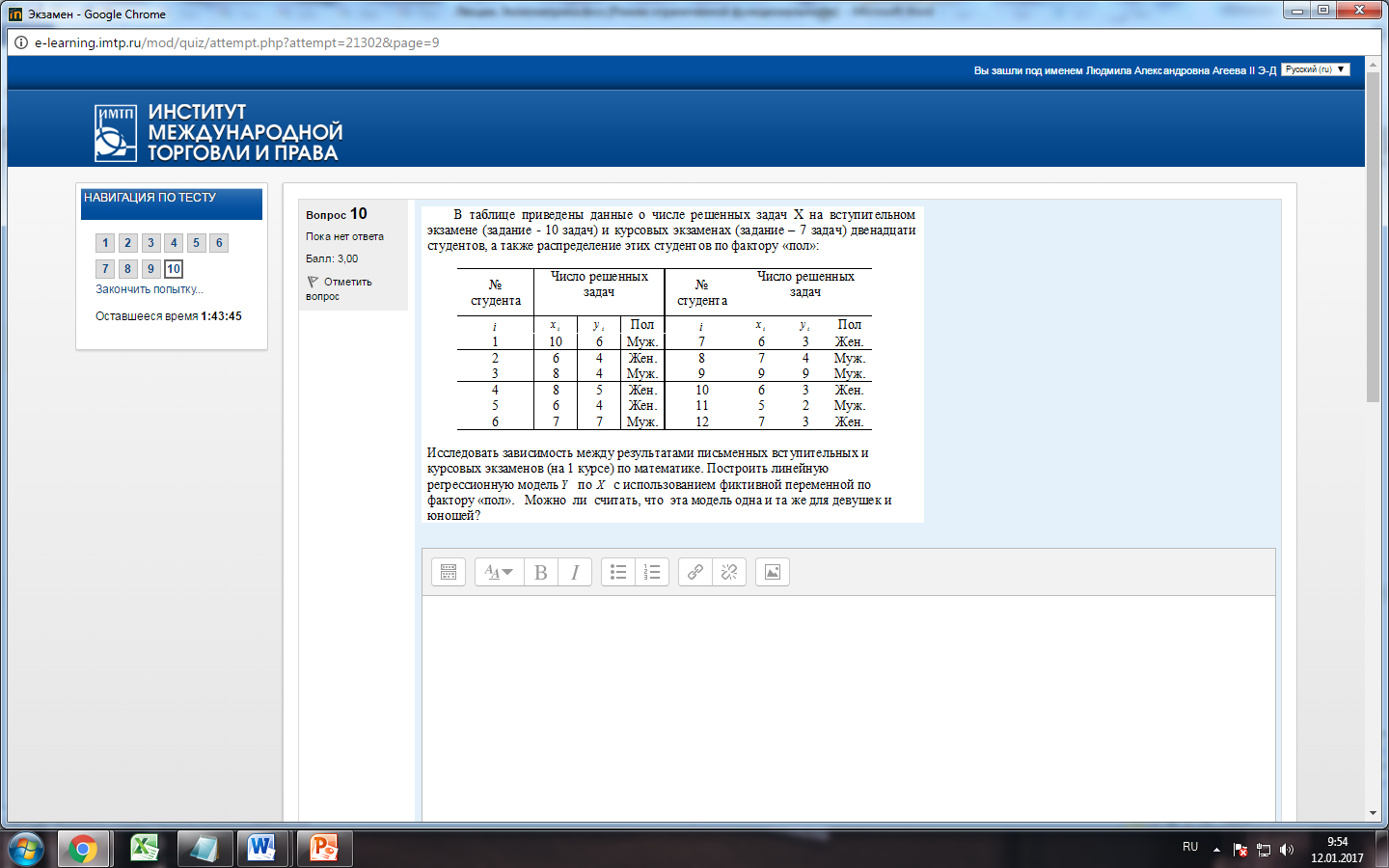 Вводим фиктивную переменную «ПОЛ»Таблица исходных данных:Для построения регрессии используем Анализ данных – Регрессия: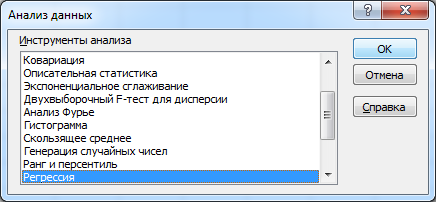 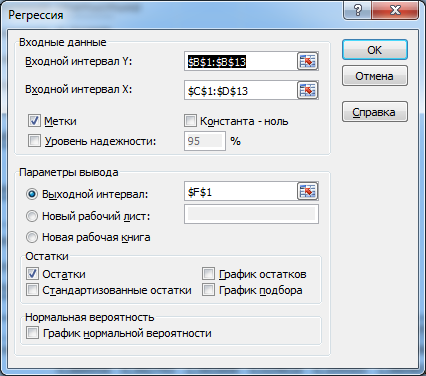 Результат расчета:Уравнение множественной регрессии примет вид:Коэффициент детерминации равен 0,537.Уравнение регрессии значимо по F-критерию на 5% уровне, так как  /Из полученного уравнения регрессии следует, что при одном и том же числе решенных примеров число решенных задач на курсовых экзаменах  у студентов юношей на 0,634 балла оценки выше, чем у девушек.Это утверждение можно проверить на значимость с помощью статистики Стьюдента:,то можно сказать, что влияние фактора Z (пол) не значимо влияет на результаты курсовых экзаменов.Вывод: Можно считать, что модель одна и та же для юношей и девушек.iyxz1610124603481458054606771736084719991103601125112370ВЫВОД ИТОГОВРегрессионная статистикаРегрессионная статистикаМножественный R0,733R-квадрат0,537Нормированный R-квадрат0,434Стандартная ошибка1,488Наблюдения12,000Дисперсионный анализdfSSMSFЗначимость FРегрессия2,00023,08311,5415,2150,031Остаток9,00019,9172,213Итого11,00043,000КоэффициентыСтандартная ошибкаt-статистикаP-ЗначениеНижние 95%Верхние 95%Y-пересечение-2,0862,309-0,9030,390-7,3103,139x0,8850,3432,5820,0300,1101,660z0,6340,9470,6690,520-1,5092,777ВЫВОД ОСТАТКАНаблюдениеПредсказанное yОстатки1,0007,398-1,3982,0003,2240,7763,0005,628-1,6284,0004,9940,0065,0003,2240,7766,0004,7432,2577,0003,224-0,2248,0004,743-0,7439,0006,5132,48710,0003,224-0,22411,0002,973-0,97312,0004,109-1,109